Lanjouw(penningmeester), Alof Boxem, Tiens Eerenstein, Willy Misker en Ina Wittenberg BloemenDe bloemen worden gebracht door: mw. H. Doek.  Afgelopen zondag zijn de bloemen met een groet van de gemeente gebracht naar: dhr. H. Haan sr. Die tijdelijk in de Horst verblijft. Bericht van overlijdenOp vrijdag 6 april is overleden Tiny Lodder-Dubbeld, in de leeftijd van 85 jaar  De dankdienst voor haar leven en de ter aarde bestelling  hebben op woensdag 11 april plaatsgevonden.Zieken   Dhr. H. Haan sr. is voor revalidatie verhuisd naar De Horst afdeling: de Hunze Rondweg 97  7825TC Emmen.Laten we in gebed en daad meeleven met onze zieken en zorgdragendeAgenda  Vrijdag 20 april 19.00u weeksluiting OldersheemZondag 22 april 10.00u ds. A. de Lange, HardenbergZondag 22 april Kerk/Schooldienst 10.00u ZuiderkerkActiviteitenagenda voor de komende maanden27 mei		SOW koor o.l.v. van Anton Stulp9 juni		Jong en oud samen aan de ” high tea”15 juli 		Afscheid dienst ds. J van BreevoortMededelingen voor de nieuwsbrief s.v.p. uiterlijk woensdag voor 18.00uur doorgeven aan: nieuwsbrief@noorderkerk.info                                                Nieuwsbrief                            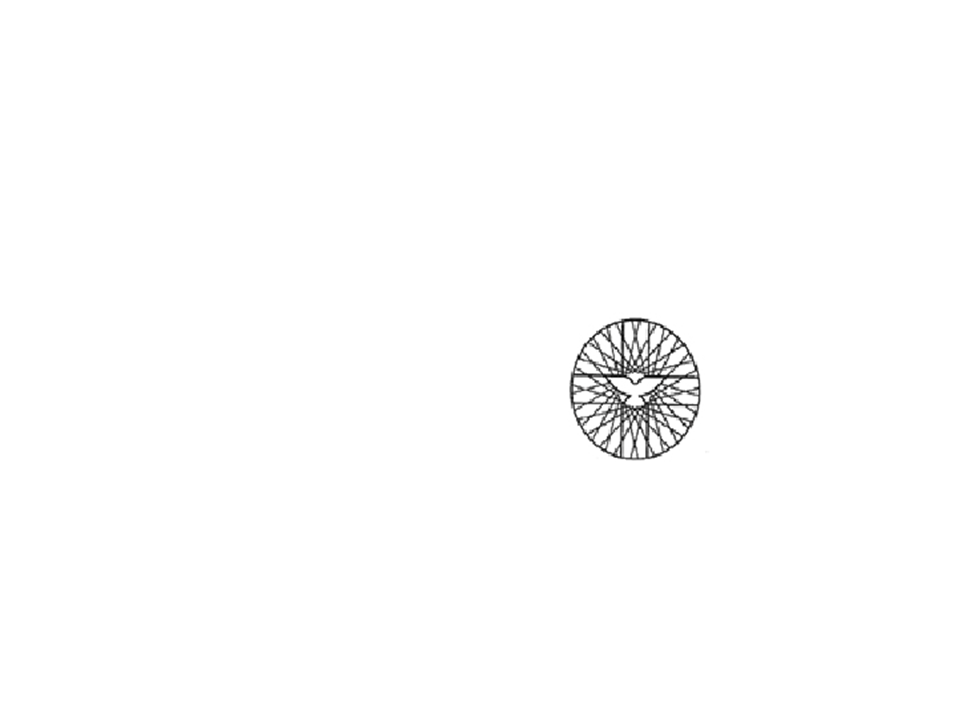 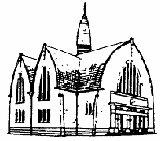 			             15 april  2018                                 “ het Hardenbergs Christelijk                                                                                  Mannenkoor”                                        o.l.v. Jan Quintus Zwart                                verlenen medewerking in de dienst             Voorganger: ds. J. van BreevoortOuderling van dienst: mw. Jeannet FeijenOrganist: dhr. Herman BoermanKoster: dhr. Harold MulderKindernevendienst: o.l.v. Harriet VermaasKaars aansteken: Morten SeipOppas: Corry Baan en Theresia SeipBediening beamer: Marcel HaanOntvangst: fam. NaberBloemendienst: mw. H. Doek                                                                                                    Autodienst: E. de Groot/D. van NoortInzameling van gaven: 1 Diaconie,  2 Kerk, uitgang gebouwenVooraf: Koor: 1.  Zingt volop Gods lof.         2. I am sailing                 Vertaling:  Ik vaar, ik vaar, terug naar huis, over de zee.Ik vaar, ik vaar over de stormachtige zeeom dicht bij jou ,om vrij te zijn.Ik vlieg, ik vlieg als een vogel door de lucht.Ik vlieg langs hoge wolkenom bij jou te zijn, om vrij te zijn.Kun je me horen, kun je me horen door de donkere nacht ver weg,Ik sterf bijna, (van verlangen) altijd huilend om bij jou te zijn, om vrij te zijn.We varen, we varen terug naar huis over de zee.We bevaren stormachtige wateren om dicht bij jou te zijn, om vrij te zijn.Welkom door ouderling van dienst.Aanvangslied samen met koor: Prijs mijn ziel de hemelkoning...1. Koor en gemeente.   2,3,4, Koor. 1. Koor en gemeente:Prijs mijn ziel , de Hemelkoning,breng uw schatting aan zijn voet,die mij door Zijn gunstbetoningheil, vergeving smaken doet!Halleluja, halleluja,prijs de Koning, 't eeuwig goed.StilteVotum en groet.Klein Gloria(=lied 195)Gebed.Koor en gemeente: Er is een God die hoort...1.Vreugde of blijdschap, droefheid of smart,er is een God, er is een God,stort bij Hem uit, o mens, toch uw hart,er is een God die hoort.Ga steeds naar Hem om hulp en raad,wacht niet te lang, 't is spoedig te laat,dat niet door twijfel 't hart wordt verstoord,er is een God die hoort.2. God schonk Zijn Zoon in Bethlehems stal,Heer van het al, Heer van het al,Hij droeg verneedring, smaad zonder tal,heerser van 't gans heelal.Want onze Schepper, koning der aard,heeft zelfs zijn eigen zoon niet gespaard.Ga dan naar Hem, nu 't morgenlicht gloort,Hij is de God die hoort.3.Van oost tot west, van zuid tot noordmens, zegt het voort, mens, zegt het voortwordt 's Heren liefde alom gehoord,mensenkind, zegt het voort.Dwaal niet in 't duister, ga niet alleen.Dat al uw hoop op Hem is gericht,Jezus is 't eeuwig licht.kinderen kunnen naar de nevendienst.Zingen: wij gaan voor even uit elkaar....Lezen Joh. 21:1 t/m 25.Koor:  1. als een herder...           2. Ik zal er zijn.....overdenkingZingen  psalm 139:1,14..Gebedkinderen komen terug.tijdens de inzameling van gaven zingt het koor: gloria en laudate omnes gentes....                 ( vert.: Eer aan de Vader en de Zoon en de Heilige Geest...                      en: Looft  alle gij volkeren,   looft de Here...... )    ZegenbedeKoor: Dank ,sei dir Herr...(vert.)Dank aan U, Heer, dank zij aan U, Heer, zegen het geluk, zegen de dag. Vader, die alles kan.Laat uw aanschijn lichten over ons in eeuwigheid, geef ons liefde en trouw voor altijd.Dank zij  aan U, Heer    Zondag 15 april – eerste rondgang – Diaconie N.K.  Deze eerste collecte in de zondagse kerkdienst is de belangrijkste                         bron van inkomsten van de Diaconie NK.Kosten voor: Quotum – Kerkomroep – Seniorenmiddag – Avondmaal-        Bankkosten  worden hiervan betaald en komen jaarlijks terug.  Ook jaarlijks gaat er een gift naar het Regionaalfonds. Uit dit fonds worden 18 projecten gesteund in de provincie Groningen en Drenthe.       Zoals in de gemeente Emmen bv.  Op ’t Stee en Sigrids GardenVerder kan er met uw gaven metterdaad omgezien worden naar mensen        in sociale en/of maatschappelijke nood. Veraf maar ook dichtbij.Tweede rondgang is voor de Kerk, bij de uitgang voor de gebouwen.Inzameling van gaven:  Opbrengst collecte 8 april voor de Diaconie Noorderkerk  -  € 81.55             De eindstand voor het 40 dgn. project in Gambia - € 1250.00                             De actie van de Jeugdkerk voor Gambia - € 135.00                      Met elkaar weer een prachtig resultaat!  Hartelijk dank. de Diaconie-ZWO        Bedankt!       Veertig dagenactie 2018 Veertig dagen sparen voor een wees en ziekenhuis in Gambia is afgesloten op zondag 8 april in de morgendienst.De fam. Mennink heeft een cheque van de Jeugdkerk ontvangenvan €135 die gebruikt zal worden voor de aanschaf van  klamboes. Deze zijn nu hard nodig aan het begin van het regenseizoen. Een tweede cheque van 1250 euro zal gebruikt worden voor deuitbreiding van het ziekenhuisje en renovatie van het weeshuis.Hiervan kunnen meer dan 20.000 mensen profiteren, wat een enorme vooruitgang betekend voor dit deel van Gambia. De 5 dozen toiletartikelen en de  20 zakken kinderkleding/schoenen zijn naar Coevorden gebracht waar ze ingepakt worden in een zee-container die verscheept zal worden naar Gambia. De Diaconie/ZWO zijn blij met dit geweldige  resultaat en bedanken iedereen die hier aan bij gedragen heeft. Tieme en Tina Mennink zullen ons op de hoog-te blijven houden van de verdere ontwikkelingen van het bouwen en renoveren van de dokterspost – ziekenhuis – en het weeshuis.                     Weggooien?  of   INZAMELEN!           Wat te doen met oude mobieltjes en lege cartridges?Gooi ze niet weg, maar zamel ze in voor het werk van Kerk in Aktie.Op deze manier helpt u het milieu en krijgen nog meer mensen inde wereld een mooie toekomst. In het voorportaal van de kerk is eeninzamelpunt waar ook uw oude postzegels in geleverd kunnen worden.                         Oud maar nog steeds van waarde!de Diaconie                                                                            Weeksluiting OldersheemVrijdag 20 april is er een weeksluiting in Oldersheem.Voorganger: ds. mevr. Wisselink, aanvang: 19.00 uur m.m.v. de Cantorij    Kerkschooldienst'Dapper als David' is het thema van de jaarlijkse kerkschooldienst op zondag 22 april a.s. Die wordt deze keer gehouden in de Zuiderkerk. Hij wordt voorbereid door afgevaardigden van de verschillende kerken en leerkrachten van de protestants-christelijke basisschool 'De Bron'. Leerlingen van deze school zullen meewerken aan de dienst. We lezen het verhaal over David en Goliath. Op verschillende manieren zullen we stilstaan bij dapper zijn. Het kan dapper zijn om in je eentje ergens op af te stappen. Het kan ook dapper zijn om te zeggen dat je iets niet durft. In de dienst zullen twee collectes gehouden worden. De eerste is bestemd voor een weeshuis in Gambia. De opbrengst van de tweede collecte gaat naar de onkosten van deze dienst. Bij de uitgang is er een derde collecte en die is bestemd voor de Zuiderkerk. Na de dienst is er in de zaal achter de kerk gelegenheid om elkaar te ontmoeten onder het genot van koffie/thee. Voor de kinderen is er frisdrank. Van harte welkom om deze dienst mee te komen maken! HERDENKINGSBIJEENKOMST EN STILLE TOCHT 4 MEI IN NIEUW-AMSTERDAM Op veel plaatsen in ons land worden op 4 mei de mensen herdacht die in de Tweede Wereldoorlog hun leven gegeven hebben voor de vrijheid. Op die dag worden ook zij herdacht die in alle jaren daarna hun leven opgeofferd hebben voor de vrijheid van mensen. Het is goed om daar op zo'n dag bij stil te staan. Voor de zevende keer organiseert het 4 mei-comité Nieuw-Amsterdam/Veenoord een herdenkingsbijeenkomst. Het is een algemene herdenkingsbijeenkomst bedoeld voor de hele dorpsgemeenschap. Frits Rosenbaum, oud-voorganger van de Veenkerk in Klazienaveen-Noord, zal een verhaal houden over joodse medeburgers en verzetsmensen in de Tweede Wereldoorlog uit onze regio. Het verhaal is geschreven vanuit het historische perspectief van leerlingen van een middelbare school in de regio in de jaren 1935/1936. Het Nationaal Comité 4 en 5 mei draagt elk jaar een thema aan. Dat is dit jaar 'Geef de vrijheid door – jaar van verzet'. Gedeputeerde Henk Jumelet zal een toespraak houden over dit thema. Mart Brok van de Taalwerkplaats Drenthe leest het gedicht voor dat hij bij het thema gemaakt heeft. Ook bewoners van De Breehof zullen een bijdrage leveren. Muzikale medewerking wordt verleend door een ensemble van harmonie Euterpe uit Emmen o.l.v. Martijn Veenstra en het koor 'Sing for fun' o.l.v. Jochem Weggemans. De bijeenkomst wordt gehouden in de Zuiderkerk en begint om 19.00 uur. De kerk is open om 18.30 uur. Aansluitend is er een stille tocht naar het herdenkingsmonument op de hoek Jagerslaan/Dreef. Na afloop is iedereen van harte welkom voor koffie/thee in de zaal achter de Zuiderkerk. We nodigen alle mensen uit Nieuw-Amsterdam/Veenoord van harte uit om deze bijeenkomst met aansluitend de stille tocht mee te komen maken. Het 4 mei-comité bestaat uit de volgende personen: Elly Wisselink(voorzitter), Aad Vrijhof(secretaris), Hilly 